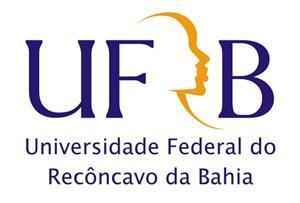 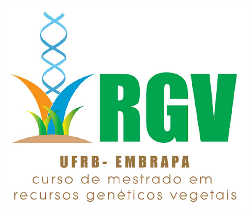 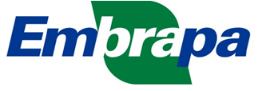 MATRÍCULA 2021.1Discente:Matrícula:                                            Bolsa: E-Mail:                                                 Telefone: Orientador: Co-Orientador: Co-Orientador: DISCIPLINASCruz das Almas, _________________________________________________________________Assinatura do aluno_________________________________Assinatura do Orientador CÓDIGONOME DA DISCIPLINA